1	ACO Hochbau Vertrieb GmbH1.1	ACO ProfiLine, L=200cm, verzinkt, B=20cm, H=5cm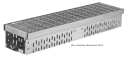 ACO ProfiLine Fassaden- und Terrassenrinne
Fixe Bauhöhe 5cm
beidseitig integrierte Kiesleiste gegen fassadenseitige Staunässe, 4mm Drainschlitze, geschlossenem Rinnenboden, werkseitig vormontiertem Rostverriegelungs- und Rinnenverbindungssystem, einliegender Rost, begehbar sowie rollstuhlbefahrbar
hydraulische Leistung 1,15 l/(sec.*m)
liefern und verlegen
Fabrikat: ACO ProfiLine oder gleichwertig
 
Material: Stahl verzinkt
Baubreite: 20 cm
Bauhöhe: 5 cm
Baulänge: 200 cm1.2	ACO ProfiLine, L=100 cm, verzinkt, B=20cm, H=5cmACO ProfiLine Fassaden- und Terrassenrinne
Fixe Bauhöhe 5cm
beidseitig integrierte Kiesleiste gegen fassadenseitige Staunässe, 4mm Drainschlitze, geschlossenem Rinnenboden, werkseitig vormontiertem Rostverriegelungs- und Rinnenverbindungssystem, einliegender Rost, begehbar sowie rollstuhlbefahrbar
hydraulische Leistung 1,15 l/(sec.*m)
liefern und verlegen
Fabrikat: ACO ProfiLine oder gleichwertig
 
Material: Stahl verzinkt
Baubreite: 20 cm
Bauhöhe: 5 cm
Baulänge: 100 cm1.3	ACO ProfiLine, L=50 cm, verzinkt, B=20cm, H=5cmACO ProfiLine Fassaden- und Terrassenrinne
Fixe Bauhöhe 5cm
beidseitig integrierte Kiesleiste gegen fassadenseitige Staunässe, 4mm Drainschlitze, geschlossenem Rinnenboden, werkseitig vormontiertem Rostverriegelungs- und Rinnenverbindungssystem, einliegender Rost, begehbar sowie rollstuhlbefahrbar
liefern und verlegen
Fabrikat: ACO ProfiLine oder gleichwertig
 
Material: Stahl verzinkt
Baubreite: 20 cm
Bauhöhe: 5 cm
Baulänge: 50 cm1.4	ACO ProfiLine, L=200cm, verzinkt, B=20cm, H=7,5cm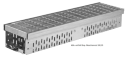 ACO ProfiLine Fassaden- und Terrassenrinne
Fixe Bauhöhe 7,5cm
beidseitig integrierte Kiesleiste gegen fassadenseitige Staunässe, 4mm Drainschlitze, geschlossenem Rinnenboden, werkseitig vormontiertem Rostverriegelungs- und Rinnenverbindungssystem, einliegender Rost, begehbar sowie rollstuhlbefahrbar
hydraulische Leistung 2,50 l/(sec.*m)
liefern und verlegen
Fabrikat: ACO ProfiLine oder gleichwertig
 
Material: Stahl verzinkt
Baubreite: 20 cm
Bauhöhe: 7,5 cm
Baulänge: 200 cm1.5	ACO ProfiLine, L=100 cm, verzinkt, B=20cm, H=7,5cmACO ProfiLine Fassaden- und Terrassenrinne
Fixe Bauhöhe 7,5cm
beidseitig integrierte Kiesleiste gegen fassadenseitige Staunässe, 4mm Drainschlitze, geschlossenem Rinnenboden, werkseitig vormontiertem Rostverriegelungs- und Rinnenverbindungssystem, einliegender Rost, begehbar sowie rollstuhlbefahrbar
hydraulische Leistung 2,50 l/(sec.*m)
liefern und verlegen
Fabrikat: ACO ProfiLine oder gleichwertig
 
Material: Stahl verzinkt
Baubreite: 20 cm
Bauhöhe: 7,5 cm
Baulänge: 100 cm1.6	ACO ProfiLine, L=50 cm, verzinkt, B=20cm, H=7,5cmACO ProfiLine Fassaden- und Terrassenrinne
Fixe Bauhöhe 7,5cm
beidseitig integrierte Kiesleiste gegen fassadenseitige Staunässe, 4mm Drainschlitze, geschlossenem Rinnenboden, werkseitig vormontiertem Rostverriegelungs- und Rinnenverbindungssystem, einliegender Rost, begehbar sowie rollstuhlbefahrbar
liefern und verlegen
Fabrikat: ACO ProfiLine oder gleichwertig
 
Material: Stahl verzinkt
Baubreite: 20 cm
Bauhöhe: 7,5 cm
Baulänge: 50 cm1.7	ACO ProfiLine,verzinkt, Stirnwand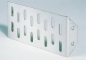 ACO ProfiLine, Stirnwand
für fixe Bauhöhe 5cm
mit Verbindungssystem
liefern und montieren
Fabrikat: ACO ProfiLine oder gleichwertig
 
Material: Stahl verzinkt
Baubreite: 20 cm
Bauhöhe: 5 cm
Stirnwand1.8	ACO ProfiLine,verzinkt, StirnwandACO ProfiLine, Stirnwand
für fixe Bauhöhe 7,5cm
mit Verbindungssystem
liefern und montieren
Fabrikat: ACO ProfiLine oder gleichwertig
 
Material: Stahl verzinkt
Baubreite: 20 cm
Bauhöhe: 7,5 cm
Stirnwand1.9	ACO ProfiLine Maschenrost 30x10, verzinkt, L=100cm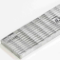 ACO ProfiLine Maschenrost 30x10,
komplett mit Arretierungsbolzen,
passend für Baubreite 20 cm,
begehbar sowie rollstuhlbefahrbar
liefern und einlegen
Fabrikat: ACO ProfiLine oder gleichwertig
 
Material: Stahl verzinkt
Baulänge: 100 cm1.10	ACO ProfiLine Maschenrost 30x10, verzinkt, L=50cmACO ProfiLine Maschenrost 30x10,
komplett mit Arretierungsbolzen,
passend für Baubreite 20 cm,
begehbar sowie rollstuhlbefahrbar
liefern und einlegen
Fabrikat: ACO ProfiLine oder gleichwertig
 
Material: Stahl verzinkt
Baulänge: 50 cmArtikelnummer:622480StkArtikelnummer:622481StkArtikelnummer:622482StkArtikelnummer:622484StkArtikelnummer:622485StkArtikelnummer:622486StkArtikelnummer:622483StkArtikelnummer:622487StkArtikelnummer:622503StkArtikelnummer:622504Stk